Муниципальное бюджетное образовательное учреждение«Кириковская средняя школа»РАБОЧАЯ ПРОГРАММАпо  элективному курсу «Теоретические и практические вопросы физики » для учащихся 11  класса.Составил:              учитель  высшей  квалификационной категории  Слабкова Галина ПетровнаСрок реализации: 1 год2023-2024 учебный годПОЯСНИТЕЛЬНАЯ ЗАПИСКА.    Настоящая рабочая программа по предмету «Физика» муниципального бюджетного общеобразовательного учреждения «Кириковская средняя школа» разработана на основании учебного плана  11 класса муниципального бюджетного общеобразовательного учреждения  «Кириковская  средняя  школа» на 2023-2024 учебный год в режиме работы пятидневной рабочей недели, основной образовательной программы среднего общего образования муниципального бюджетного общеобразовательного учреждения «Кириковская средняя школа» от 31 августа 2023 года, утвержденной приказом по учреждению № 296-ОД от 31.08.2023, положения о рабочей программе педагога  муниципального бюджетного общеобразовательного учреждения «Кириковская средняя  школа» реализующего предметы, курсы и дисциплины общего образования от 30 мая 2019 года, программы  по физике для 10-11классов общеобразовательных  учреждений  (базовый и профильный уровни). Авторы программы В.С. Данюшенков, О.В. Коршунова. М. «Просвещение»2010г. Данная программа составлена на основе программы автора Г.Я. Мякишева (см. Программы ОУ: Физика.  Астрономия: 7-11кл. сост. Ю.И  Дик. В.А.  Коровин,  М.  Дрофа.  2002г. Учебник: Г.Я.Мякишев, Б.Б.Буховцев, Н.Н. Сотский «Физика – 11», М.: Просвещение, 2016 г.Настоящая программа рассчитана  на пятидневную рабочую неделю и написана с учетом требований, Постановления Главного государственного санитарного врача РФ от 28 сентября 2020 г. N 28 "Об утверждении санитарных правил СП 2.4.3648-20 "Санитарно-эпидемиологические требования к организациям воспитания и обучения, отдыха и оздоровления детей и молодежи"Внесены следующие изменения в рабочую программу с учетом резерва (13+7 часов):- увеличено число часов от 8 до 12 часов в разделе « Электродинамика»;- увеличено число часов   с 13  до 17 часов в разделе « Квантовая физика»;- увеличено число часов   с 10  до  19  часов в разделе « Колебания и волны»;- увеличено число часов с 10 до 16 часов в разделе «Оптика»;- уменьшено число часов с 10 до 4 часов в разделе «Строение эволюции Вселенной»;Учебник 11 класса,  авторов Б.Б. Буховцева и Г.Я. Мякишева содержит следующие разделы:  «Электродинамика», «Колебания и волны», «Оптика», «Основы специальной теории относительности», «Квантовая физика», «Строение и эволюция Вселенной», «Значение физики для понимания мира 
и развития производительных сил» Программа рассчитана на 68 часов; 2 часа в неделю; включая  5 лабораторных  работ, 5 контрольных работы.Изучение  физики направлено на достижение следующих целей:- освоение знаний о методах научного познания природы; современной физической картине мира: свойствах вещества и поля, пространственно-временных закономерностях, динамических и статистических законах природы, элементарных частицах и фундаментальных взаимодействиях, строении и эволюции Вселенной; знакомство с основами фундаментальных физических теорий: классической механики, молекулярно-кинетической теории, термодинамики, классической электродинамики, специальной теории относительности, квантовой теории;- овладение умениями проводить наблюдения, планировать и выполнять эксперименты, обрабатывать результаты измерений, выдвигать гипотезы и строить модели, устанавливать границы их применимости;- применение знаний по физике для объяснения явлений природы, свойств вещества, принципов работы технических устройств, решения физических задач, самостоятельного приобретения и оценки достоверности новой информации физического содержания, использования современных информационных технологий для поиска, переработки и предъявления учебной и научно-популярной информации по физике;- развитие познавательных интересов, интеллектуальных и творческих способностей в процессе решения физических задач и самостоятельного приобретения новых знаний, выполнения экспериментальных исследований, подготовки докладов, рефератов и других творческих работ;- воспитание духа сотрудничества в процессе совместного выполнения задач, уважительного отношения к мнению оппонента, обоснованности высказываемой позиции, готовности к морально-этической оценке использования научных достижений, уважения к творцам науки и техники, обеспечивающимведущую роль физики в создании современного мира техники; - использование приобретенных знаний и умений для решения практических, жизненных задач, рационального природопользования 
и защиты окружающей среды, обеспечения безопасности жизнедеятельности человека и общества.		Общая характеристика учебного процесса.Учебный процесс при изучении курса физики в 11 классе строится   
с учетом следующих методов обучения: информационный;исследовательский  (организация исследовательских лабораторных  работ, самостоятельных работ и т.д.);проблемный  (постановка проблемных вопросов и создание проблемных ситуаций на уроке); использование ИКТ; методы развития способностей к самообучению и самообразованию.Организационные формы обучения  физики, используемые на уроках:-лекция;- практическая работа;- самостоятельная работа; - тестирование.2. Планируемые результаты освоения предмета. Обучающиеся должны знать:Электродинамика.Понятия: электромагнитная индукция, самоиндукция, индуктивность, свободные и вынужденные колебания, колебательный контур, переменный ток, резонанс, электромагнитная волна, интерференция, дифракция и дисперсия света.Законы и принципы: закон электромагнитной индукции, правило Ленца, законы отражения и преломления света, связь массы и энергии.Практическое применение: генератор, схема радиотелефонной связи, полное отражение.Учащиеся должны уметь:- измерять силу тока и напряжение в цепях переменного тока;- использовать трансформатор;- измерять длину световой волны.Квантовая физикаПонятия: фотон, фотоэффект, корпускулярно – волновой дуализм, ядерная модель атома, ядерная реакция, энергия связи, радиоактивный распад, цепная реакция, термоядерная реакция, элементарные частицы.Законы и принципы: законы фотоэффекта, постулаты Бора, закон радиоактивного распада.Практическое применение: устройство и принцип действия фотоэлемента, принцип спектрального анализа, принцип работы ядерного реактора.Учащиеся должны уметь: решать задачи на применение формул, связывающих энергию и импульс фотона с частотой световой волны, вычислять красную границу фотоэффекта, определять продукты ядерной реакции.В результате изучения физики на базовом уровне ученик должензнать/понимать :- смысл понятий: физическое явление, гипотеза, закон, теория, вещество, взаимодействие, электромагнитное поле, волна, фотон, атом, атомное ядро, ионизирующие излучения, планета, звезда, галактика, Вселенная; смысл физических величин: скорость, ускорение, масса, сила, импульс, работа, механическая энергия, внутренняя энергия, абсолютная температура, средняя кинетическая энергия частиц вещества, количество теплоты, элементарный электрический заряд; - смысл физических законов классической механики, всемирного тяготения, сохранения энергии, импульса и электрического заряда, термодинамики, электромагнитной индукции, фотоэффекта; - вклад российских и зарубежных ученых, оказавших наибольшее влияние на развитие физики; уметь:- описывать и объяснять физические явления и свойства тел: движение небесных тел и искусственных спутников Земли; свойства газов, жидкостей и твердых тел; электромагнитную индукцию, распространение электромагнитных волн; волновые свойства света; излучение и поглощение света атомом; фотоэффект; - отличать гипотезы от научных теорий; делать выводы на основе экспериментальных данных; приводить примеры, показывающие, что: наблюдения и эксперимент являются основой для выдвижения гипотез и теорий, позволяют проверить истинность теоретических выводов; физическая теория дает возможность объяснять известные явления природы и научные факты, предсказывать еще неизвестные явления; - приводить примеры практического использования физических знаний: законов механики, термодинамики и электродинамики - в энергетике; различных видов электромагнитных излучений для развития радио и телекоммуникаций, квантовой физики в создании ядерной энергетики, лазеров; - воспринимать и на основе полученных знаний самостоятельно оценивать информацию, содержащуюся 
в сообщениях СМИ, Интернете, научно-популярных статьях; - использовать приобретенные знания и умения в практической деятельности и повседневной жизни для: - обеспечения безопасности жизнедеятельности в процессе использования транспортных средств, бытовых электроприборов, средств радио- и телекоммуникационной связи; - оценки влияния на организм человека и другие организмы загрязнения окружающей среды; рационального природопользования и защиты окружающей среды.3. Содержание учебного предмета.4. Тематическое планирование с указанием часов на освоение каждой темы. 5. Список литературы, используемый при оформлении рабочей программы.1. Мякишев Г.Е,  Буховцев Б.Б,  Сотский Н.Н. Физика. 10- 11 класс, - М.: Просвещение, 2016 год.2. Тулькибаева Н.Н,  Пушкарев А.Э. ЕГЭ. Физика. Тестовые задания. 10-11 класс, - М.: Просвещение, 2004.3. Рымкевич  А.П. Сборник задач по физике. 10- 11 класс. – М.: Дрофа, 20064. Степанова Г.Н. Сборник задач по физике. 10- 11 класс. – М.: Просвещение, 2003. 5. КИМ – 2009, КИМ – 2010,КИМ – 2011, КИМ -20126.Физика «Методы решения физических задач» Мастерская учителя/ Н.И.Зорин. – М.: ВАКО,2007.-334с 7.Фронтальные лабораторные работы по физике в 7-11 классах общеобразовательных учреждениях: Кн. для учителя / В.А. Буров, Ю.И. Дик, Б.С. Зворыкин и др.; под ред. В.А. Бурова, Г.Г. Никифорова. – М.: Просвещение: Учеб. лит., 1996. – 368 с. 8.Углубленное изучение физики в 10-11 классах: Кн. Для учителя / О.Ф. Кабардин, С.И. Кабардина, В.А. Орлова. – М.: Просвещение, 2002. – 127 с.9.Физика  весь курс: для выпускников / В.С.Бабаев, А.В.Тарабанов. – М.:Эксмо, 2008.-399с. СОГЛАСОВАНО:Заместитель директора  по УВР 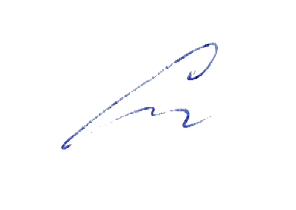 Сластихина Н.П.    «31» августа 2023г.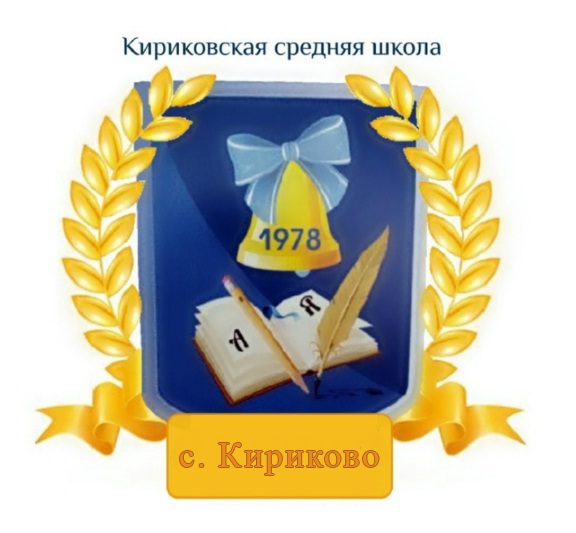 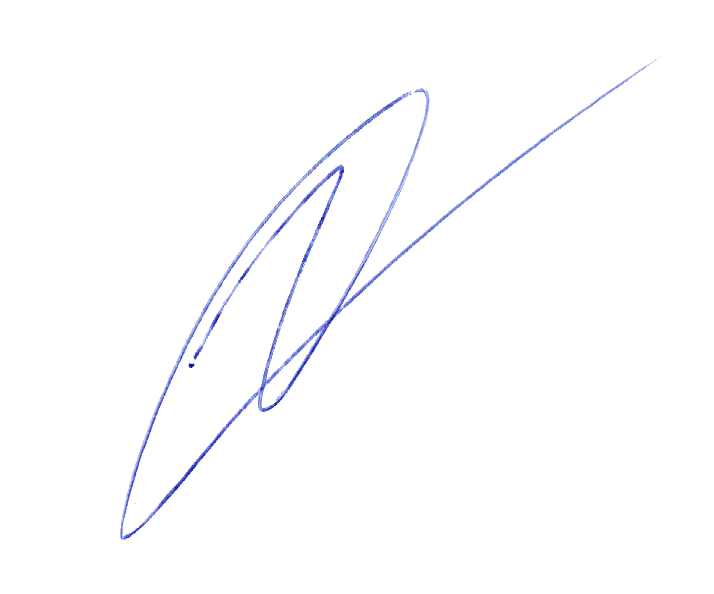 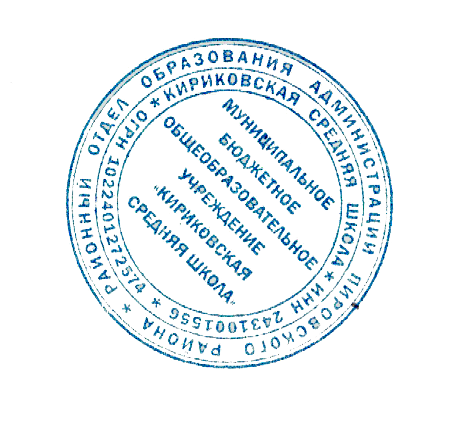 УТВЕРЖДАЮ:Директор муниципального бюджетного образовательного учреждения 
«Кириковская средняя школа»Ивченко О.В.от«31» августа 2023г.РазделТема разделаКоличество часовЛабораторная работаКонтрольная работаОсновы электродинамики (продолжение)8/12Магнитное поле4№    1.    Наблюдение         действия магнитного поля на токЭлектромагнитная индукция8№ 2.  Изучение явления     электромагнитной    индукции№1 по теме «Магнитное поле»,  «Электромагнитная индукция».Колебания и волны10/17Механические колебания 4№    3.    Определение      ускорения свободного      падения    при    помощи маятникаЭлектромагнитные колебания. Производство, передача и использование электрической энергии52Механические волны2Электромагнитные волны4 №2 по теме «Колебания и волны»Оптика10/19Световые волны13№     4.     Измерение     показателя преломления  стекла. №    5.    Определение    оптической силы   и   фокусного расстояния собирающей линзы.     №   6.   Измерение   длины   световой волны№3  по теме  «Световые волны»Элементы теории относительности2Излучение и спектры4№ 7. Наблюдение сплошного и      линейчатого спектровКвантовая физика13/16Световые кванты4Атомная физика. Физика атомного ядра. Элементарные частицы282№ 4  по теме «АТОМ И АТОМНОЕ ЯДРО». Строение и эволюция ВселеннойСтроение и эволюция Вселенной10/4Значение  физики для понимания мира и развития производительных силЗначение  физики для понимания мира и развития производительных сил1/1Обобщающее повторениеИтого13/268ИТОГОВАЯ КОНТРОЛЬНАЯ РАБОТА №5 ЗА КУРС  ФИЗИКИ 11к№Тема урокаКоличество часовДатаТема «Магнитное поле» (4 часа)1Магнитное поле. Магнитная индукция. Линии магнитной индукции.101.09.232 Магнитное поле. Правила буравчика.  Решения качественных задач на применение правила буравчика. 101.09.233Действие магнитного поля на движущийся заряд. Решение задач на применение закона Ампера.108.09.234  Сила Лоренца. Решение задач на определение силы Лоренца.108.09.23Тема 2. Электромагнитная индукция    8 часов5\1Открытие электромагнитной индукции. Магнитный поток. Решение задач на определение магнитного потока.115.09.236/2Направление индукционного тока. Правило Ленца.115.09.237/3Закон электромагнитной индукции Лабораторная работа №3. «Изучение явления электромагнитной индукции» 122.09.238/4Закон электромагнитной индукции.  Решение задач на закон электромагнитной индукции.122.09.239/5Самоиндукция. Индуктивность129.09.2310/611/7Энергия магнитного поля тока. Электромагнитное поле. Решение задач на нахождение энергии магнитного поля тока.  Решение    задач на описание движения заряженных частиц в электромагнитном поле.1129.09.2306.10.2312/8Контрольная работа №1 по теме: «Магнитное поле и Электромагнитная индукция»106.10.23Раздел «Колебания и волны»(17 часов)Тема «Механические колебания» (4 часа)13/1Свободные колебания.  Математический маятник.  Решение задач на описание свойств математического и физического маятников.113.10.2314/2  Составление  и  решение уравнений  гармонических  колебаний. Применение закона  сохранения и превращения энергии при исследовании механических колебаний.120.10.2315/3 Аналитическое и графическое представление гармонических колебаний  Вынужденные колебания. Резонанс. Учёт резонанса.120.10.2316/4Лабораторная работа №4. «Определение ускорения свободного падения при помощи маятника»127.10.23Тема « Электромагнитные колебания» (5 часа)17/1Свободные   колебания в  колебательном контуре. Превращение энергии при электромагнитных колебаниях127.10.2318/2 Период свободных электрических колебаний.  Переменный электрический ток. 110.11.2319/3Активное сопротивление Действующее значение силы тока и напряжения. 110.11.2320/4Ёмкость и индуктивность в цепи переменного тока117.11.2321/5Решение качественных и расчетных задач на описание свободных электромагнитных колебаний. 117.11.23Тема «Производство, передача и использование электрической энергии» (2 часа) 22/1Генерирование электрической энергии.Трансформаторы 1 24.11.2323/2Производство и использование электрической энергии.  124.11.23Тема «Механические волны» (2часа)24/1Волновые явления. Распространение механических волн. Длина волны. Скорость волны.101.12.2325/2 Решение задач на описание и расчет волнового движения.101.12.23Тема «Электромагнитные волны» (4 часа)26/1 Изучение электромагнитных волн. Плотность потока электромагнитного излучения.108.12.2327/2Изобретение радио А.С.Поповым. Принципы радиосвязи. Модуляция и детектирование.  108.12.2328/3Решение задач на тему: «Механические и электромагнитные волны». 115.12.2329/4Контрольная работа №2 по теме:«Механические и электромагнитные колебания и волны»115.12.23«Оптика»(19 часов)Тема «Световые волны» (13 часов)30/1 Развитие взглядов на природу света. Законы геометрической  оптики. Решение задач на применение закона прямолинейного распространения света.  122.12.2331/2Закон преломления и отражения света. Решение задач на расчет оптических систем.122.12.2332/3Лабораторная работа №4. «Измерение показателя преломления стекла»129.12.2333/4Линза. Формула тонкой собирающей линзы. Решение графических задач на построение изображений в  тонких линзах.129.12.2334/5Лабораторная работа №5 «Определение силы оптической линзы и фокусного расстояния линзы»112.01.2435/6 Интерференция механических волн.112.01.2436/7Интерференция света.119.01.2437/8Дисперсия света.119.01.2438/9Дифракция света.   Дифракционная решётка.126.01.2439/10 Электромагнитная теория света.126.01.2440/1141/12Лабораторная работа №6.«Измерение длины световой волны»Решение задач по теме «Оптика»1102.02.2402.02.2442/13Контрольная работа №3 по теме:«Геометрическая и волновая оптика»109.02.24Тема «Элементы теории относительности»(2часа)43/1Постулаты теории относительности. Относительность одновременности. Основные следствия, вытекающие из постулатов теории относительности109.02.2444/2Элементы релятивистской динамики116.02.24Тема «Излучение и спектры»(4 часа)45/1Виды излучений. Источники света.116.02.2446/2Спектральный анализ «Лабораторная работа №7.«Наблюдение сплошного и линейчатого спектров» 101.03.2447/3Шкала электромагнитных волн.  Инфракрасное и ультрафиолетовое излучение. Рентгеновские лучи. 101.03.2448/4Обобщающий урок по теме  «Элементы теории относительности и излучения и спектры» 115.03.24Квантовая физика(16 часов)Тема «Световые кванты»  (4 часа)49/1Фотоэффект. Теория фотоэффекта. Решение качественных задач по фотоэффекту.1 15.03.2450/2Фотоны. Решение задач на расчет характеристик фотона.122.03.2451/3Решение задач на применение законов фотоэффекта. Ознакомление с гипотезой де Бройля.122.03.2452/4Контрольная работа №4 по темам: «Излучения и спектры». «Световые кванты»105.04.25Тема «Атомная физика» (2часа)53/1Строение атома. Опыты Резерфорда.105.04.2454/2Квантовые постулаты Бора. Решение качественных задач о планетарной модели строения атома. Применение постулатов Бора.112.04.24 Тема «Физика атомного ядра» (8 часов)55/1Методы наблюдения и регистрации элементарных частиц . Открытие радиоактивности 112.04.2456/2Альфа-, бета- и гамма-излучения.  Радиоактивные превращения. Изотопы.119.04.2457/3Закон радиоактивного распада. Период полураспада.  Решение задач на закон радиоактивного распада.119.04.2458/4 Строение атомного ядра. Ядерные силы.126.04.2459/5Энергия связи атомных ядер. Решение задач на связь между массой и энергией.126.04.2460/6Ядерные реакции. Решение задач на расчет энергии связи атомного ядра и энергетического выхода ядерных реакций  103.04.2461/7Термоядерные реакции. Применение ядерной энергии. Биологическое действие радиоактивных излучений110.05.2462/8 Итоговая( промежуточная аттестация) контрольная работа.110.05.24«Значение  физики для понимания мира и развития производительных сил»(2 часа)63/1Три этапа в развитии физики элементарных частиц.117.05.24 64/2Три этапа в развитии физики элементарных частиц.17.05.2465/2  Контрольная работа по теме «Физика атомного ядра»122.05.2466/1 Решение комбинированных задач.     122.05.2467/2 Решение комбинированных задач 168/3Обобщающий урок по теме: «Значение  физики для понимания мира и развития производительных сил»   1Необходима коррекция расписания в мае месяце